Znak: PZ.271.1.28.2018.PZZ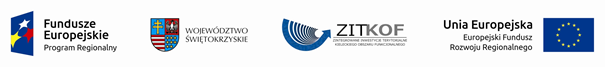     
                                Załącznik nr 6 do SIWZ…………………………………………………………………………….       ( nazwa i adres Wykonawcy) WYKAZ OSÓB SKIEROWANYCH PRZEZ WYKONAWCĘ DO REALIZACJI ZAMÓWIENIA (dokument składany na wezwanie Zamawiającego, zgodnie z pkt 12.3.4 SIWZ)„Rozwijanie infrastruktury niskoemisyjnej poprzez budowę ścieżek rowerowych na terenie gminy Zagnańsk” .* niepotrzebne skreślić osoby będące w dyspozycji wykonawcy oznacza sytuację, gdy tytułem prawnym do powołania się przez Wykonawcę na dysponowanie osobami zdolnymi do wykonania zamówienia jest stosunek prawny istniejący bezpośrednio pomiędzy Wykonawcą a osobą (osobami), na dysponowanie której (których) Wykonawca się powołuje. Przykładowo może to być: umowa o pracę, umowa o świadczenie usług, umowa przedwstępna, czy też z samozatrudnienie się osoby fizycznej prowadzącej działalność gospodarczą itd.osoby oddane do dyspozycji przez inny podmiot oznacza sytuację, gdy Wykonawca ubiegający się o udzielenie zamówienia powołuje się na osoby zdolne do wykonania zamówienia należące do innych podmiotów, tj. podmiotów, które dysponują takimi osobami. Wykonawca w takiej sytuacji zobowiązany jest udowodnić Zamawiającemu, iż będzie dysponował osobami podmiotu trzeciego w trakcie realizacji zamówienia (zasobami osobowymi podmiotu trzeciego), w szczególności przedstawiając w tym celu pisemne zobowiązanie tego podmiotu do oddania mu do dyspozycji niezbędnych zasobów (osób zdolnych do wykonania zamówienia) na potrzeby wykonania zamówienia. ..............................                                     ..............................................................  miejscowość i data                                                               /podpis osoby/osób uprawnionych do                                                                                                     reprezentowania Wykonawcy/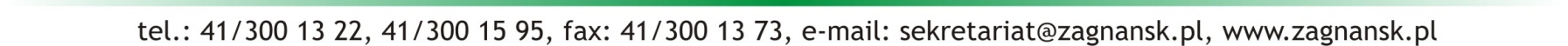 LpImię i nazwisko Kwalifikacje zawodowe, t.j.rodzaj i numer uprawnień budowlanychZakres wykonywanych czynności  Osoby będące  w dyspozycji wykonawcy/oddane do dyspozycji przez inny podmiot123451.2.3.4..5.6..Wskazana osoba posiada uprawnienia budowlane do projektowania  w specjalności inżynieryjnej drogowej lub odpowiadające uprawnienia  w specjalności  konstrukcyjno-budowlanej bez ograniczeńNr uprawnień…………..Wskazana osoba posiada uprawnienia budowlane do projektowania w specjalności sanitarnej (wod/kan,gaz itp.) Nr uprawnień…………..Wskazana osoba posiada uprawnienia budowlane do projektowania w specjalności instalacyjnej i urządzeń elektrycznych, elektroenergetycznych Nr uprawnień…………..Wskazana osoba posiada uprawnienia budowlane do kierowania robotami budowlanymi w specjalnościinżynieryjnej drogowej lubodpowiadające uprawnienia  wspecjalności konstrukcyjno-budowlanej bez ograniczeńNr uprawnień…………..…………..Wskazana osoba posiada uprawnienia budowlane do kierowania robotami budowlanymi w specjalności.w specjalności sanitarnej (wod/kan, gaz itp.) Nr uprawnień…………..Wskazana osoba posiada uprawnienia budowlane do kierowania robotami budowlanymi w specjalności specjalności instalacyjnej i urządzeń elektrycznych, elektroenergetycznych Nr uprawnień…………..Własne/ oddane do dyspozycji przez inny podmiot *